О внесении изменений в план реализациимуниципальной программы «Обеспечениекачественными жилищно-коммунальными услугами населения» на 2016 годВ соответствии с Федеральным законом от 06.10.2003г. №131-ФЗ «Об общих принципах организации местного самоуправления в Российской Федерации», постановлением Администрации Истоминского сельского поселения от 15.08.2013г. № 284 «Об утверждении порядка разработки, реализации и оценки эффективности муниципальных программ Истоминского сельского поселения», распоряжением Администрации Истоминского сельского поселения от 19.08.2013г. № 145 «Об утверждении перечня муниципальных программ Истоминского сельского поселения»ПОСТАНОВЛЯЮ:	1. Внести изменения в план реализации  муниципальной программы Истоминского сельского      поселения «Обеспечение качественными жилищно-коммунальными услугами населения» на 2016 год, согласно приложению. 2. Разместить постановление на официальном сайте Администрации Истоминского сельского поселения.        3. Контроль за  исполнением  настоящего   постановления  оставляю за собой.Глава АдминистрацииИстоминского сельского поселения                                                                 Л.Н. ФлютаПостановление вносит начальник сектора  ЖКХ и имущественных отношенийАракелян И.С.Приложение к ПостановлениюГлавы Администрации Истоминскогосельского поселенияот 17.03.2016г. № _______ План реализации муниципальной программы «Обеспечение качественными жилищно-коммунальными услугами населения» на 2016 годГлава Администрации Истоминского сельского поселения                                                                                                                                       Л.Н. Флюта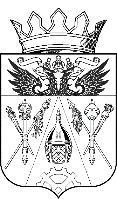 АДМИНИСТРАЦИЯ ИСТОМИНСКОГО СЕЛЬСКОГО ПОСЕЛЕНИЯПОСТАНОВЛЕНИЕАДМИНИСТРАЦИЯ ИСТОМИНСКОГО СЕЛЬСКОГО ПОСЕЛЕНИЯПОСТАНОВЛЕНИЕАДМИНИСТРАЦИЯ ИСТОМИНСКОГО СЕЛЬСКОГО ПОСЕЛЕНИЯПОСТАНОВЛЕНИЕАДМИНИСТРАЦИЯ ИСТОМИНСКОГО СЕЛЬСКОГО ПОСЕЛЕНИЯПОСТАНОВЛЕНИЕАДМИНИСТРАЦИЯ ИСТОМИНСКОГО СЕЛЬСКОГО ПОСЕЛЕНИЯПОСТАНОВЛЕНИЕАДМИНИСТРАЦИЯ ИСТОМИНСКОГО СЕЛЬСКОГО ПОСЕЛЕНИЯПОСТАНОВЛЕНИЕ17.03                   2016г.№107х. Островскогох. Островскогох. Островскогох. Островскогох. Островскогох. Островского№Наименование подпрограммы, основного мероприятия, контрольного события программыОтветственный исполнитель, соисполнитель, участник программыСрок реализацииОжидаемый результатОбъем ресурсного обеспечения (тыс. руб.)Объем ресурсного обеспечения (тыс. руб.)Объем ресурсного обеспечения (тыс. руб.)№Наименование подпрограммы, основного мероприятия, контрольного события программыОтветственный исполнитель, соисполнитель, участник программыСрок реализацииОжидаемый результатВсегоОбластной бюджетМестный бюджетИтого по муниципальной программеНачальник сектора ЖКХ и имущественных отношений Аракелян И.С.ХХ89,20,089,22.Подпрограмма «Развитие жилищно-коммунального хозяйства»Начальник сектора ЖКХ и имущественных отношенийАракелян И.С.ХХ89,20,089,23.Основное мероприятие1.1 Уплата взносов на капитальный ремонт имущества многоквартирных домов по помещениям, находящимся в собственности Истоминского сельского поселенияНачальник сектора ЖКХ и имущественных отношенийАракелян И.С.31.12.2016г.Обеспечение сохранности имущества многоквартирных домов по помещениям, находящимся в собственности Истоминского сельского поселения30,00,030,04.Контрольное событие муниципальной программы:31.12.2016г.Накопление денежных средств на капитальный ремонт в полном объеме.0,00,00,05.Основное мероприятие1.2 Ремонт объектов жилищно-коммунального хозяйства Начальник сектора ЖКХ и имущественных отношенийАракелян И.С.31.12.2016г.поддержание объектов жилищно-коммунального хозяйства внормативномсостоянии.37,70,037,76.Контрольное событие муниципальной программы:Заключениемуниципальныхконтрактов наобеспечениесохранностиобъектов жилищно-коммунального хозяйства.7.Основное мероприятие1.3Сопровождение программного обеспечения Начальник сектора ЖКХ и имущественных отношенийАракелян И.С.31.12.2016г.Своевременное наполнение данных в информационной системе ИБ ЖКХ РФ21,50,021,58.Контрольное событие муниципальной программы:31.12.2016г.Заключение муниципального контракта на сопровождение программного обеспечения с ИБ ЖКХ РФ